MATEMATIKA   10. týždeň                    5.A                           18.5.2020 – 22.5.2020Milí žiaci tento 10. týždeň sa budeme zaoberať osovou a stredovou súmernosťou. Osová súmernosťUrčite si pamätáte na hodiny výtvarnej výchovy, kde ste dokresľovali druhú polovicu tváre alebo ste temperovými farbami otláčali škvrny a vytvárali tak obrazce s motýľom.   1. úloha: Ak máš možnosť, obrázok dokresli.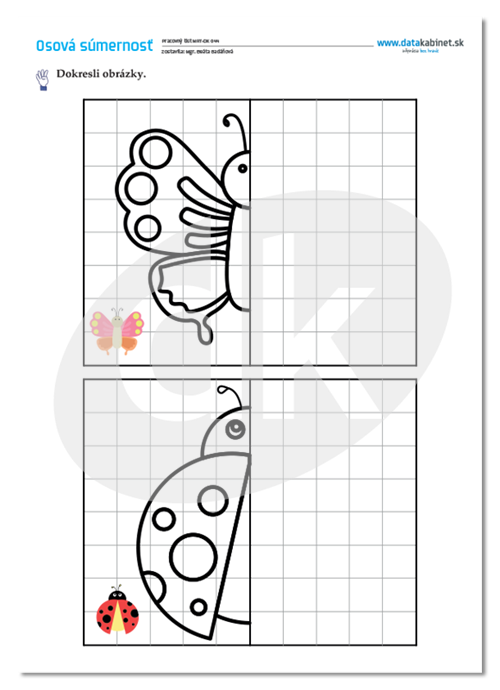 2.úloha:Ktoré obrázky, alebo ich časti, môžeme rozdeliť priamkou tak, aby jedna polovica obrázku vyzerala ako obraz druhej polovice v zrkadle ? (Napíš do zošita. Ak si tvorivý, môžeš aj nakresliť.)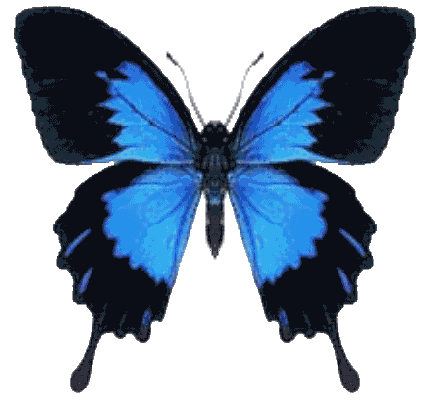 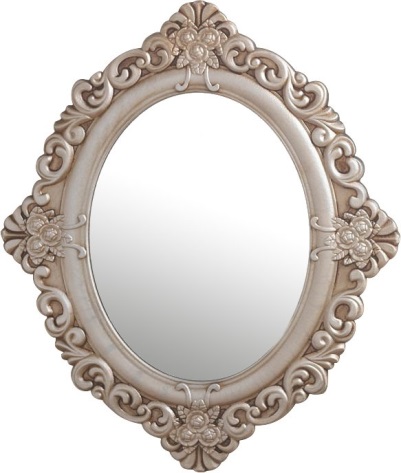 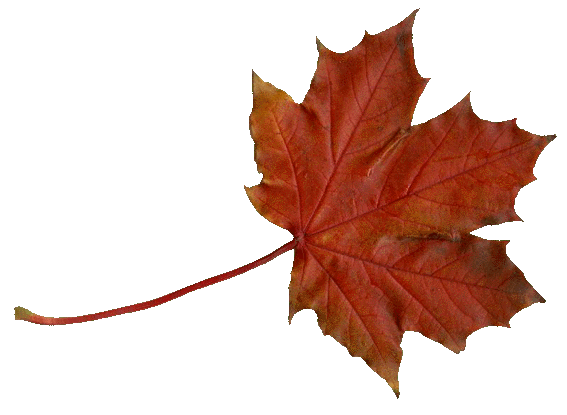 Osová súmernosť – zelené poznámky si prepíš do zošitaOsová súmernosť v rovine je určená priamkou o  osou 
súmernosti. Dva body X a X' nazývame súmerné podľa osi o, 
ak os o je osou úsečky XX'. Bod X je vzor a bod X' je jeho obraz 
v osovej súmernosti.        Geometrický útvar má os súmernosti vtedy, keď ho môžeme rozdeliť priamkou tak, aby jedna polovica útvaru vyzerala ako obraz druhej polovice 
v zrkadle. Ak má útvar aspoň jednu os súmernosti, nazýva sa osovo súmerný. Útvar môže mať viac osí súmernosti.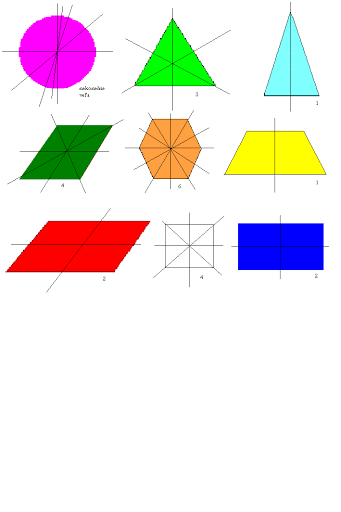 ♠ Túto pomôcky (hore) prekresli do zošita (alebo vytlač a nalep).2.úloha: Podľa pomôcky (pozri vyššie) urč počet osí súmernosti. Útvar nakresli a urč počet osí. Zvládne niekto nakresliť aj vločku?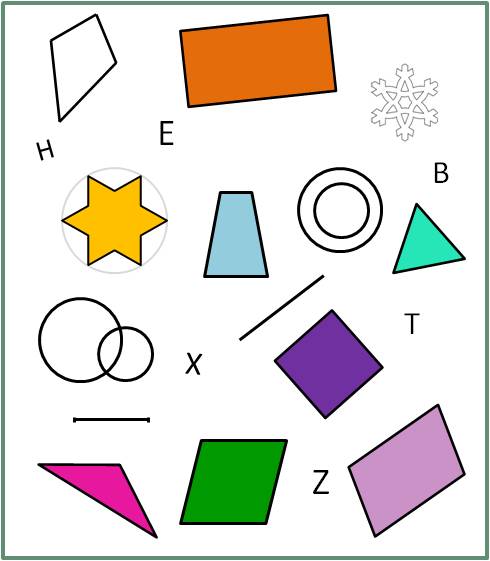 ♠ Prepíš si.  Osová súmernosť v rovine je určená priamkou 
o  osou súmernosti. Dva body X a X' nazývame 
súmerné podľa osi o, ak os o je osou úsečky XX'. 
Priamka XX' je kolmá na os o, |XS|=|SX'|.         Obraz útvaru v osovej súmernosti má 
rovnakú veľkosť a tvar ako vzor 
 sú to zhodné útvary. ♠ Takto vyzerá osová súmernosť konštrukčne ( keď rysujeme).3. úloha: Zvládneš to podľa nasledujúcich bodov. Musíš však rysovať – trojuholník s ryskou, kružidlo a ceruza (teraz výnimočne perom; inak neuvidím vašu konštrukciu)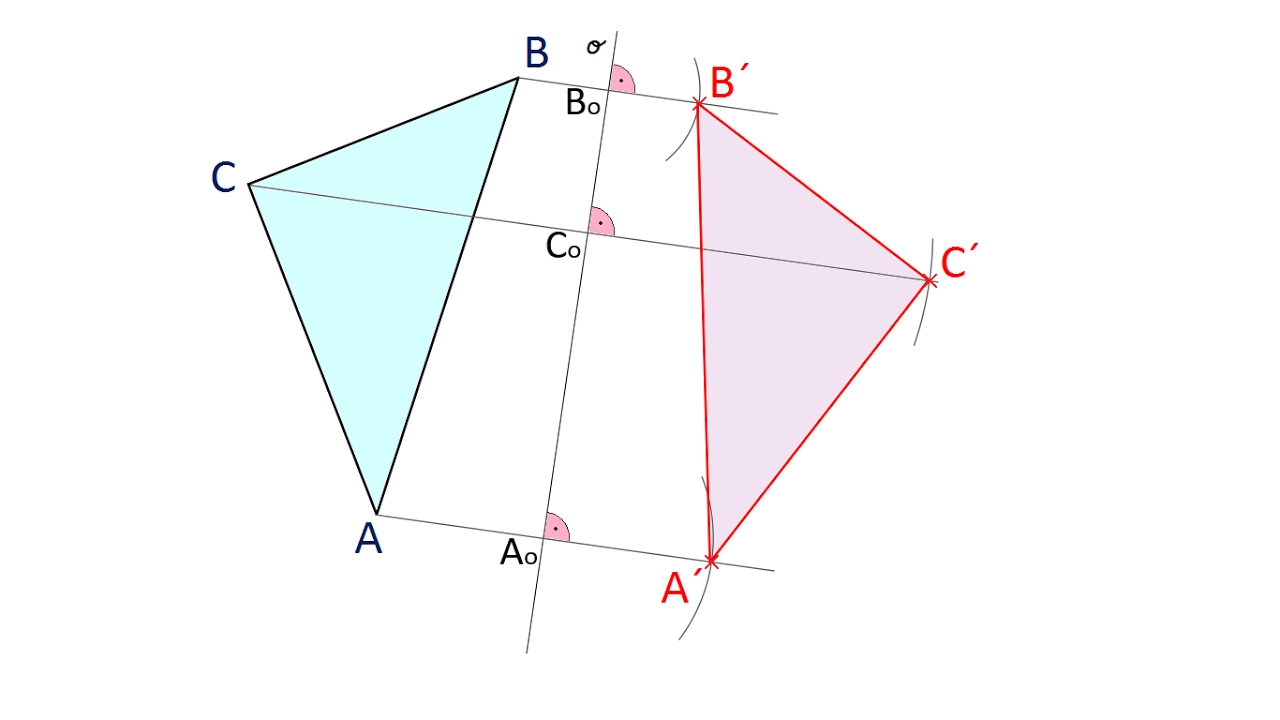 Body konštrukcie:Narysuj ľubovoľný trojuholník        . Bude sa Ti dobre pracovať, ak sa bude podobať na obrázku hore. Ten modrý trojuholník.Narysuj os súmernosti. Označená je písmenom o.Narysuj priamku kolmú na os o a zároveň prechádza bodom B, bodom C a bodom A. Narysuješ takto 3 kolmice.Vezmeš kružidlo. Z bodu Bo narysuješ kružnicu (časť kružnice) a označíš ( to je ten bod B s čiarkou). Takto postupuješ s bodom C i bodom A.Narysuješ novovzniknutý trojuholník. ...hotovo.Takto by sme mohli narysovať aj iné rovinné geometrické útvary.Stredová súmernosť             ♣ - modré poznámky si prepíš do zošitaKaždé dva body symetrické podľa bodu S ,ktorý nazývame stredom súmernosti, ležia :		- na priamke prechádzajúcej cez  bod S,		- na opačných stranách od bodu S,		- v rovnakých vzdialenostiach od bodu S.Obrazom bodu S v stredovej súmernosti je opäť bod S-S je SAMODRUŽNÝ BOD.Pre každé dva stredovo súmerné útvary ,platí:	- zodpovedajúce si hrany útvarov sú zhodné a rovnobežné,	- zodpovedajúce si uhly majú rovnakú veľkosť..Obrazom kružnice v stredovej súmernosti je kružnica so zhodným priemerom.Stred súmernosti môže byť:♦ mimo útvar Útvary♦ vo vrchole útvaru♦ vo vnútri útvaruÚtvary stredovo súmerné
Útvary, ktoré majú stred súmernosti nazývame stredovo súmerné a bod S nazývame stredom súmernosti útvaru..♠ Túto pomôcky si prekresli do zošita. Pomôže Ti určovať stredovo súmerné útvary. áno – sú stredovo súmerné; nie – nie sú stredovo súmerné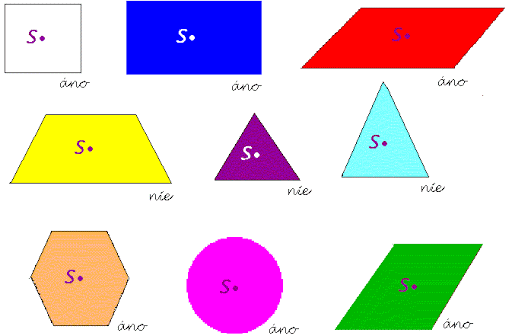 Takto vyzerá písmeno F v stredovej súmernosti.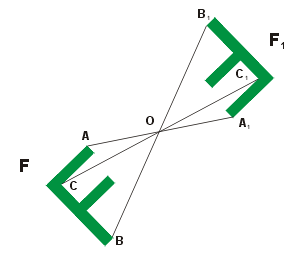 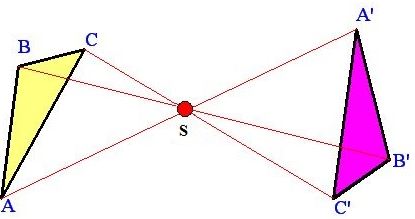 Takto vyzerá trojuholník v stredovej súmernosti..........................................................................................................................................♠ Takto vyzerá stredová súmernosť konštrukčne ( keď rysujeme).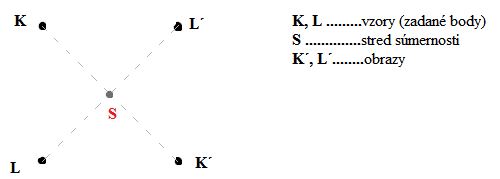 4. úloha: Zvládneš to podľa nasledujúcich bodov. Musíš však rysovať –  kružidlo a ceruza (teraz výnimočne perom; inak neuvidím vašu konštrukciu). Dané sú tri body K, L, a S. Zostrojte obrazy K´, L´ bodov KL v stredovej súmernosti podľa bodu S.Postup:1. polpriamka KS2. bod K´, K´ leží na polpriamke KS tak, že ǀKSǀ = ǀSK´ǀ3. zostrojíme polpriamku LS4. zostrojíme bod L´, L´ leží na polpriamke LS; ǀLSǀ = ǀS L´ǀ..................................................................................................................5.úloha:  V stredovej súmernosti zostroj obraz X´Y´ úsečky XY.     Riešenie: 1. Narysuješ úsečku XY.2. Zvolíš si bod S.3. Narysuješ polpriamku XS. Podobne polpriamku YS.4. Kružidlom narysuješ kružnicu z bodu S (časť kružnice)  s polomerom XS a vyznačíš bod X s čiarkou; to isté s bodom Y s čiarkou.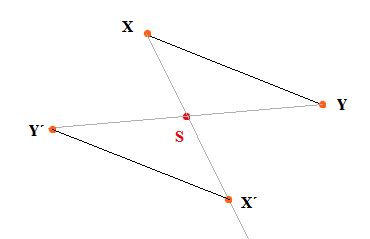 Obrazom úsečky v stredovej súmernosti je úsečka s ňou rovnobežná a zhodná...............................................................................................................................Trúfneš si aj na takúto úlohu? Postupuj podľa jednotlivých krokov.6. úloha: V stredovej súmernosti podľa bodu S zostroj obraz A´B´C´D´obdĺžnika ABCD (obr.)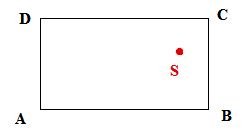 Postup:
1. Zostrojíme polpriamku AS2. Zostrojíme bod A´, A´ leží na polpriamke AS tak, že platí ǀSAǀ = ǀSA´ǀ; polpriamky SA a SA´ sú opačné.3. Zostrojíme polpriamku BS4. Zostrojíme bod B´, B´ leží na polpriamke BS tak, že platí ǀBSǀ = ǀSB´ǀ5. polpriamka CS6. Bod C´, C´ leží na polpriamke CS tak, že platí ǀCSǀ = ǀSC´ǀ;7. polpriamka DS8. Bod D´, D´ leží na polpriamke DS tak, že platí ǀDSǀ = ǀSD´ǀ;9. Obdĺžnik A´B´C´D´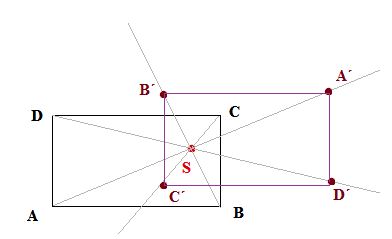 ................................................................................................................................